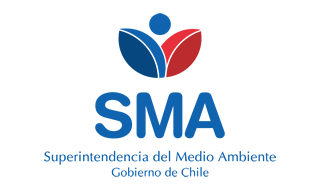 
INFORME DE FISCALIZACIÓN AMBIENTAL
Normas de Emisión
PLANTA FRUSUR- SAN CARLOS 
DFZ-2021-816-XVI-NE


Fecha creación: 08-04-2021

1. RESUMEN
El presente documento da cuenta del informe de examen de la información realizado por la Superintendencia del Medio Ambiente (SMA), al establecimiento industrial “PLANTA FRUSUR- SAN CARLOS”, en el marco de la norma de emisión NE 90/2000 para el reporte del período correspondiente entre ENERO de 2020 y DICIEMBRE de 2020.Entre los principales hallazgos se encuentran:  - No reportar todos los parámetros solicitados- No reportar con la frecuencia por parámetro solicitada- Exceder Caudal2. IDENTIFICACIÓN DEL PROYECTO, ACTIVIDAD O FUENTE FISCALIZADA
3. ANTECEDENTES DE LA ACTIVIDAD DE FISCALIZACIÓN
4. ACTIVIDADES DE FISCALIZACIÓN REALIZADAS Y RESULTADOS
	4.1. Identificación de la descarga
	4.2. Resumen de resultados de la información proporcionada
* En color los hallazgos detectados.
5. CONCLUSIONES
6. ANEXOS
RolNombreFirmaAprobadorPATRICIO WALKER HUYGHE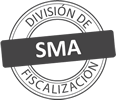 ElaboradorVERONICA ALEJANDRA GONZALEZ DELFINTitular de la actividad, proyecto o fuente fiscalizada:
FRUTAS Y HORTALIZAS DEL SUR S A
Titular de la actividad, proyecto o fuente fiscalizada:
FRUTAS Y HORTALIZAS DEL SUR S A
RUT o RUN:
79804220-3
RUT o RUN:
79804220-3
Identificación de la actividad, proyecto o fuente fiscalizada:
PLANTA FRUSUR- SAN CARLOS 
Identificación de la actividad, proyecto o fuente fiscalizada:
PLANTA FRUSUR- SAN CARLOS 
Identificación de la actividad, proyecto o fuente fiscalizada:
PLANTA FRUSUR- SAN CARLOS 
Identificación de la actividad, proyecto o fuente fiscalizada:
PLANTA FRUSUR- SAN CARLOS 
Dirección:
SAN CARLOS, REGIÓN DE ÑUBLE
Región:
REGIÓN DE ÑUBLE
Provincia:
PUNILLA
Comuna:
SAN CARLOS
Motivo de la Actividad de Fiscalización:Actividad Programada de Seguimiento Ambiental de Normas de Emisión referentes a la descarga de Residuos Líquidos para el período comprendido entre ENERO de 2020 y DICIEMBRE de 2020Materia Específica Objeto de la Fiscalización:Analizar los resultados analíticos de la calidad de los Residuos Líquidos descargados por la actividad industrial individualizada anteriormente, según la siguiente Resolución de Monitoreo (RPM): 
- SISS N° 2448/2010Instrumentos de Gestión Ambiental que Regulan la Actividad Fiscalizada:La Norma de Emisión que regula la actividad es: 
- 90/2000 ESTABLECE NORMA DE EMISION PARA LA REGULACION DE CONTAMINANTES ASOCIADOS A LAS DESCARGAS DE RESIDUOS LIQUIDOS A AGUAS MARINAS Y CONTINENTALES SUPERFICIALESPunto DescargaNormaTabla cumplimientoMes control Tabla CompletaCuerpo receptorN° RPMFecha emisión RPMPUNTO 1 CANAL ARANCIBIANE 90/2000Tabla 1NOVIEMBRECANAL ARANCIBIA244818-08-2010Período evaluadoN° de hechos constatadosN° de hechos constatadosN° de hechos constatadosN° de hechos constatadosN° de hechos constatadosN° de hechos constatadosN° de hechos constatadosN° de hechos constatadosN° de hechos constatadosN° de hechos constatadosPeríodo evaluado1-23456789Período evaluadoInforma AutoControlEfectúa DescargaReporta en plazoEntrega parámetros solicitadosEntrega con frecuencia solicitadaCaudal se encuentra bajo ResoluciónParámetros se encuentran bajo normaPresenta RemuestraEntrega Parámetro RemuestraInconsistenciaEne-2020SISISISINONOSINO APLICANO APLICANO APLICAFeb-2020SISINONOSINOSISISINO APLICAMar-2020SISINOSINONOSINO APLICANO APLICANO APLICAAbr-2020SISINOSISINOSINO APLICANO APLICANO APLICAMay-2020SISINONOSINOSINO APLICANO APLICANO APLICAJun-2020SISISISINONOSINO APLICANO APLICANO APLICAJul-2020SISISISINONOSINO APLICANO APLICANO APLICAAgo-2020SISISISISINOSINO APLICANO APLICANO APLICASep-2020SISISISISINOSINO APLICANO APLICANO APLICAOct-2020SISISISISINOSINO APLICANO APLICANO APLICANov-2020SISISISISINOSINO APLICANO APLICANO APLICADic-2020SISISISISINOSINO APLICANO APLICANO APLICAN° de Hecho ConstatadoExigencia AsociadaDescripción del Hallazgo3Reportar todos los parámetros solicitadosEl titular no informa en su autocontrol la totalidad de los parámetros indicados en su programa de monitoreo, correspondiente al período: 
- PUNTO 1 CANAL ARANCIBIA en el período 02-2020
- PUNTO 1 CANAL ARANCIBIA en el período 05-20204Reportar con la frecuencia por parámetro solicitadaEl titular no informa en su autocontrol la totalidad de las muestras solicitadas para los parámetros indicados en su programa de monitoreo, correspondiente al período: 
- PUNTO 1 CANAL ARANCIBIA en el período 01-2020
- PUNTO 1 CANAL ARANCIBIA en el período 03-2020
- PUNTO 1 CANAL ARANCIBIA en el período 06-2020
- PUNTO 1 CANAL ARANCIBIA en el período 07-20205Exceder CaudalSe verificó excedencia en el volumen de descarga límite indicado en el programa de monitoreo, correspondiente al período: 
- PUNTO 1 CANAL ARANCIBIA en el período 01-2020
- PUNTO 1 CANAL ARANCIBIA en el período 02-2020
- PUNTO 1 CANAL ARANCIBIA en el período 03-2020
- PUNTO 1 CANAL ARANCIBIA en el período 04-2020
- PUNTO 1 CANAL ARANCIBIA en el período 05-2020
- PUNTO 1 CANAL ARANCIBIA en el período 06-2020
- PUNTO 1 CANAL ARANCIBIA en el período 07-2020
- PUNTO 1 CANAL ARANCIBIA en el período 08-2020
- PUNTO 1 CANAL ARANCIBIA en el período 09-2020
- PUNTO 1 CANAL ARANCIBIA en el período 10-2020
- PUNTO 1 CANAL ARANCIBIA en el período 11-2020
- PUNTO 1 CANAL ARANCIBIA en el período 12-2020N° AnexoNombre AnexoNombre archivo1Anexo Informe de Fiscalización - Informes de EnsayoAnexo Informes de Ensayo PLANTA FRUSUR- SAN CARLOS.zip2Anexo Informe de Fiscalización - Comprobante de EnvíoAnexo Comprobante de Envío PLANTA FRUSUR- SAN CARLOS.zip3Anexo Informe de FiscalizaciónAnexo Datos Crudos PLANTA FRUSUR- SAN CARLOS.xlsx